Тренинг на командообразование для сотрудников Себежского СУВУ«Большая компания»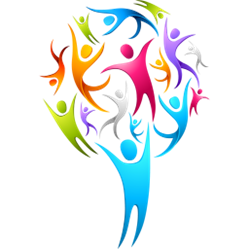 Подготовила и провела:Никифоренко О.Г. – и.о.нач. ССППС                                                Себеж                                            25.01.2022г.Цель: сплочение коллектива и построение эффективного командного взаимодействия.Задачи:Психологическая разгрузка сотрудников.Создание сплоченности и организованности в коллективе.Обучение эффективному взаимодействию.Выработка доверия и понимания.Материалы: Ватман, маркеры, обруч, веревка, повязки на глаза, желоба в количестве 4 штук, пластмассовые шарики разного цвета, пленка (дерматин) с прорезями для мячика, 2 игрушки, ноутбук, подборка веселой музыки.Разминка «Волна» Участники встают в круг, берутся за руки. Ведущий поднимает руку и передает «волну» другому участнику. Необходимо, чтобы «волна» вернулась обратно. Можно усложнить выполнение упражнения: пустить две «волны» в разные стороны. Упражнение настраивает на работу и поднимает настроение.«Рисуем вслепую»Заранее готовится большой лист ватмана, фломастер или маркер. Команда делится на пары. Игрокам завязываются глаза. Ведущий дает задание нарисовать какой-то объект (животное, человека, любую фигуру). Участники берут один инструмент руками (можно также рисовать по очереди, чтобы каждый продолжал картину другого), и начинают рисовать заданный объект. Эта веселая игра отлично тренирует понимание без слов и делает людей ближе друг к другу.«Достаем приз»Прекрасная командная игра в форме шуточного соревнования. Ведущий дает задание участникам встать вокруг стола, в центре которого лежит приз. Игроки берут друг друга за большой палец руки, выступающей в роли джойстика, и сразу закрывают глаза. Но последний в цепочке игрок оставляет глаза открытыми. Именно он, управляя движением пальца своего соседа должен передать импульс первому в цепочке. Первый в цепочке, не открывая глаз, и понимая какое движение нужно сделать, должен достать приз. Представленное упражнение стимулирует у игроков желание достичь общей цели и научиться понимать друг друга на уровне интуиции.«Завязываем узел»Простая и увлекательная игра, суть которой заключается в том, что участники должны завязать узел, пользуясь одной только общей веревкой, не выпуска ее из рук. Упражнение поднимает настроение, раскрепощает людей и сближает их друг с другом. «Желоб»Участники поровну делятся на команды. Ведущий обозначает маршрут, по которому будет проходить игра. Задача каждой команды — транспортировать мяч из точки «А» в точку «В», используя специальные желоба, образующие трубопровод. Каждому игроку выдается по желобу. Участники выстраиваются в линию, ведущий засекает время и кладет мяч в первый желоб. По ходу движения шарика, первый игрок должен вовремя успеть в конец линии, чтобы подхватить его и не дать мячику упасть. Выигрывает та команда, которой удастся быстрее всех транспортировать шарик, не уронив и не дотронувшись до него руками.«Попади в лунку»Эта игра также с брезентом, который натягивают между собой игроки. Задача команды – закатить разноцветные мячики в лунки. Всего 5 мячиков и 5 лунок, каждый мячик должен попасть в лунку только своего цвета. Если мячик попадает в лунку другого цвета или выкатывается за пределы поля, то команда теряет очки. Такая игра очень хорошо помогает сплотить коллектив и выработать в нем навыки взаимодействия! Для тренировки можно начать с одного мячика и постепенно добавлять по одному.«Туннель»Команда взявшись за руки по очереди должна пролезть через круг, можно использовать обруч.Заключительное упражнение «Пожелание по кругу»Ведущий: «Сейчас я передам по кругу в разные стороны две игрушки. Задание: тот, кому попадет в руки игрушка, передает ее дальше по кругу и высказывает тому, кому передает игрушку, добрые пожелания. Например: "Я желаю тебе хорошего настроения, счастливого дня, улыбаться так же очаровательно, как и сейчас". Упражнение хорошо для заключительной части тренинга, оно настраивает на хорошее настроение и помогает отработать положительные эмоции, полученные на тренинге.Ведущий: спасибо всем за участие и слаженную работу, до новых встреч!Источники:https://4brain.ru/team/game.phphttps://infourok.ru/metodicheskie-rekomendacii-komandoobrazovanie-igry-na-splochenie-kollektiva-4321011.htmlhttps://konspektiruem.ru/konsultacii/trening-na-splochennost-kollektiva.htmlhttps://megaobuchalka.ru/15/18703.htmlhttps://eventmaker.com.ua/razvlecheniya/igry-i-konkursy/igry-dlya-timbildinga/https://infourok.ru/statya-interesnye-igry-dlya-timbildinga-komandoobrazovaniya-4872020.htmlhttps://infourok.ru/deyatelnost-klassnogo-rukovoditelya-i-sposoby-splocheniya-kollektiva-4092182.htmlhttps://infourok.ru/igra-po-stanciyam-ekologicheskij-labirint-5273069.html